Curriculum and Instruction Council 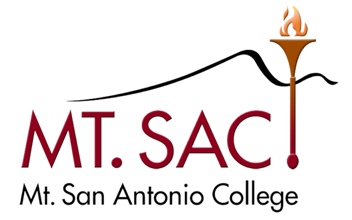 May 14, 2024 Minutes3:30 – 5:00 PMRoom 4-2440X Malcolm Rickard, Co-ChairMadelyn Arballo, VP, School of Continuing EdX George Bradshaw, Admission & RecordsX Meghan Chen, AVP Instruction Co-Chair DesigneeX Jamaika Fowler, Articulation OfficerKelly Fowler, VP Instruction Co-Chair(Excused) Hong Guo, LibraryX Carol Impara, DL CoordinatorX Briseida Ramirez Catalan, School of Continuing Ed FacultyX Lisa Morales, Academic SenateX Christopher Jackson, Outcomes Co-CoordinatorX Pauline Swartz, Assistant Curriculum Liaison X Sylvia Ruano, Dean of Instruction X Dianne Rowley, FacultyX Tania Anders, Academic Senate President
Student Representative, VacantNon-Voting MembersX Irene Pinedo, Curriculum Specialist IIX Lannibeth Calvillo, Curriculum Specialist IIX Lesley Cheng, Curriculum Specialist IGuestsX Shiloh Blacksher, AS, Co-Vice PresidentMeeting AgendaOutcomesApproval of Minutes: April 23, 2024Approved.Public CommentsApproved with flexibility.Agenda CheckInformationAcceptance of MinutesDistance Learning CommitteeApril 9, 2024Educational Design Committee MinutesApril 30, 2024Outcomes Committee MinutesApril 16, 2024Mapping and Catalog Committee MinutesNonea. Accepted.a. Accepted.a. Accepted.New CoursesNew and Substantive Program ChangesNew Stand-alone coursesCourse DisciplinesItems for Discussion or ActionAP 4051 - Course Equivalencies and Program Substitutions – J. FowlerAP 4103 – Work Experience - Compliance with Title 5 Changes – M. RickardAB 1111 Workgroup – M. RickardAB 928 Workgroup – M. RickardTitle 5 General Education Workgroup – M. RickardC& I AB 928 Study Session – M. Chen & M. RickardReference materials: AB 928 ADT complianceImplementation of Revisions to Associate Degree Regulation 1. AP 4051 was approved by the Board of Trustees last month. The purpose was to update the language used for course equivalencies and program substitutions and to clarify the process to students. The campus needs to be informed of the policy changes. Recommendation to utilize the form that was developed by John Vitullo and others. The Council reviewed the form and provided feedback. Next steps: Jamaika will make updates based off the council’s feedback, Meghan will convert as a fillable PDF, and the form will be distributed and posted on the website. 2. AP 4103 is almost through the approval process. The existing work experience courses need to be updated to reflect the changes in title 5 policies. The hour calculations need to be updated, the language in the catalog description, and the textual prerequisite. WebCMS also needs to be updated to allow these changes. Curriculum Team would like to make the following proposal to Academic Senate for approval: Malcolm will send out an email to any departments with affected work experience courses and request their consent for the curriculum specialist to make the updates needed for us to comply with title 5 changes during the summer. Once the specialists are done making the changes, the course proposal will be sent to the department designee for approval. The department approved proposal will then be transferred to the designees account and the course proposal will be launched for review and approval by EDC. EDC would do a batch approval of the courses. Departments can be instructed to agendize the work experience changes during the FLEX Day meetings so the minutes can be attached to the proposal at the beginning of the fall semester. 3. Malcolm will send Tania the list of the faculty interested in attending the Chancellor’s Office AB 1111 sessions during the summer so they can be appointed by Faculty Senate. C&I members suggested that the time commitment is clarified and the expectation that they will take the lead within their areas.4. The Faculty Senate AB 928 Workgroup developed a report and recommendations last year. There have been many changes since the report was shared with C&I. One of the recommendations was to appoint an AB 928 faculty coordinator. The description will need to be updated if a coordinator is hired. The role of this person would be to address the pieces of AB 928 that are related to senate. Instruction would focus on identifying what person/people would be responsible for bringing all the involved areas together. Form a workgroup with the key people: Faculty Representatives, Administrators, IT, A&R, Counseling, etc. and develop a mechanism for the workgroup to report back. Tania will work on updating the position description and presenting it to Senate for approval. Meghan will invite IT to the next meeting so they can show us what has been released to them for CCCApply and to find out what information they need to move forward. 5. hold for next meeting.6. hold for next meeting. On Hold/Tabled ItemsEMCC Update – P. Swartz & K. DeWylde2023-24 Meetings3:30-5:00PM2nd & 4th TuesdaysFall 2023September 12 & 26October 10 & 24November 14 & 28December 12 (tentative)Spring 2024March 12 & 26April 9 & 23             May 14 & 28